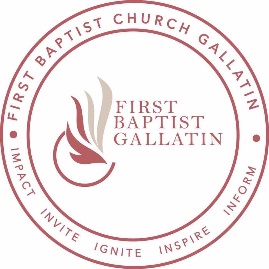                      FIRST BAPTIST CHURCH                                 21-DAY FAST                    December 13, 2021 to January 2, 2022Phase One: December 13, 2021 to December 19, 2021)I- Type of Fast This Week: Sunrise to Sunset Partial FastNo food at all from 6am to 6pm (Only water and/or juices)When you do eat between 6pm and 8pm, do not overdo it.II- Prayer Focus This Week: A Spirit of Wisdom, Revelation, and Direction in Discerning the Will of God in Specific Areas of Your Life. III - Prayer Rhythm For This Week: Choose Specific Times That Work For You Within The Four Blocks Of Times Listed Below Where You Will Slow Down...Pause…Pray…Meditate…& JournalEarly Morning (Between 4am – 7am)Include in your prayer time and meditation praise, confession of sin, and scripture readings.Mid-day (Between 11am – 1pm)Include in your prayer time and meditation an awareness of God at work in you, around you, and through you regardless of how your day may be going.Evening (Between 4pm – 6pm)Include in your prayer time and meditation a settling down with God that wrestles with the shifts in routine, challenges, blessings during the day. Night/Bed Time (Between 8pm – 11:59 pm)Include in your prayer time and meditation an “examen period” where exam and review your day in terms of what gave you life and what took life from you.Pray the model prayer (Matthew 6:9-13)IV - Fasting Suggestions:• Explain to your family and friends in advance what you are doing• Establish an accountability partner for prayer & encouragement.• Stay away from negative people as much as possible• Spend as much time as possible alone in solitude, silence, and prayer.• Acknowledge that your flesh cannot be trained, but must be crucified.• Journal as you pray and meet with the Lord. Write down the miracles God does in your    life!V - Scriptures To Memorize And Meditate On Each DayMonday           Proverbs 3:5-6  (Message Translation)Tuesday           Proverbs 3:7-8  (Revised Standard Version)Wednesday      Psalm     37:4    (Amplified Bible)Thursday         Proverbs 16:9    (New International Version)Friday              Psalm     32:8   (English Standard Version)Saturday          Jeremiah 33:3  (New American Standard Version)Sunday            Proverbs 12:15 (King James Version)Note: The scriptures mentioned above to memorize and meditate on each day is in addition to your regular scripture routine, JMeds, and other devotional readings.VI - Expect God To Do Something, Reveal Something, And/Or Manifest Something During This 21-Day Fast 